СПОРТ - ЭТО ЖИЗНЬ, СУДЬБА, РАБОТА, ЗДОРОВЬЕНавстречу Олимпиаде 2014 г. в г. Сочи.Дата проведения: 29.11.2013 г. 	Цели проводимого мероприятия:
  изучение всемирного Олимпийского движения, знакомство с различными видами спорта,    пропаганда здорового образа жизни, формирование  желания укреплять свое здоровье,   привлечение родителей и каждого обучающегося к участию в коллективно-творческом деле.Задачи проводимого мероприятия:образовательные:создать у детей представления об Олимпийских играх - мирном  соревновании в целях физического совершенствования людей, познакомить учащихся с ходом и проведением Олимпийских игр в древности, значением Олимпийских игр в жизни древних греков;активизировать словарь детей: символ, континент, факел, эмблема и т.д.;воспитательные:укреплять доброжелательные отношения между взрослыми и детьми, воспитывать волевые качества личности, учить коммуникативным отношениям друг с другом, любви к Родине и гордости за своих учителей и земляков, достигших спортивных высот;воспитывать интерес к участию в спортивно-игровых мероприятиях;  приобщать детей к здоровому образу жизни;способствовать развитию у детей соревновательных качеств, чувства взаимовыручки, поддержки;тренировать и развивать силу, ловкость, находчивость, быстроту и точность движений, правильную осанку, укреплять уверенность детей в своих силах и знаниях;Необходимое оснащение (оборудование): мультимедийный проектор, компьютер, экран.Используемое программное обеспечение: MS PowerPoint, ASDSee Pro 2.5, Windows Media Player.Подготовка к мероприятию: создание презентаций, сбор материала на тему ”Олимпийский резерв” (увлечение учащихся разными видами спорта), сбор информации об учителях физкультуры, об их спортивных достижениях, подготовка материала с Олимпийской символикой для оформления сцены и зала, создание грамот, эмблем, медалей, оформление афиши и пригласительных билетов.Ход мероприятия.(Клип Михаила Михайлова ”Спортивная Россия”)      Учитель. Здравствуйте, уважаемые гости!Сегодня мы рады приветствовать в этом зале тех, кто любит спорт, для кого спорт – это здоровье, судьба, работа, жизнь. Вся наша огромная страна с нетерпением ждет главного спортивного праздника - начала зимних Олимпийских игр в Сочи. Мы решили тоже провести Малые спортивные игры в нашей школе, может быть среди наших учеников есть будущие Олимпийские чемпионы, ведь дорога на Олимп начинается в школе.(“Домисолька” - попурри из песен о спорте.)Учитель. Первые олимпийские игры прошли в 776 году до нашей эры в Древней Греции и были посвящены верховному богу Зевсу. Презентация ИСТОРИЯ ВОЗНИКНОВЕНИЯ ОЛИМПИЙСКИХ ИГР /Cлайд 1./Cлайды 2-3. В древнегреческом городе Олимпия устраивались соревнования –Олимпийские игры. Они проводились близ горы Олимп, где, как верили греки, жили боги. Проводились игры один раз в четыре года.Слайды 4 -5. Греческие атлеты состязались в беге, прыжках, метании диска, борьбе, кулачном бою, гонках на колесницах. Перед состязаниями каждый атлет давал клятву соблюдать правила честной спортивной борьбы. Более XI веков в Олимпии проводились общегреческие игры.Слайд 6. Победителя Олимпиады – олимпионика – встречал весь город. В городской стене делали пролом, куда на колеснице въезжал победитель. Пролом в тот же день заделывали, чтобы олимпийская победа вошла в город и никогда его не покидала.Слайд 7. В 394 году нашей эры Римский император Феодосий I издал указ, запрещающий дальнейшее проведение Олимпийских игр. Император принял христианство и решил искоренить антихристианские игры, прославляющие языческих богов.Слайд 8. Возобновились игры в 1836 году в Греции. В их возрождении большую роль сыграл французский общественный деятель Пьер де Кубертен.Слайд 9. С тех пор проведено 27 летних Олимпиад. С 1924 года проводятся зимние Олимпийские игры. На летние и зимние игры съезжаются спортсмены из разных стран.Слайд 10. Зимние Олимпийские игры проводятся по следующим видам спорта – лыжный спорт, биатлон, конькобежный спорт, бобслей, санный спорт, хоккей с шайбой, керлинг. Слайд 11. Современный олимпийский символ - 5 колец - олицетворяет единство 5 континентов и встречу мира на Олимпийских играх.Слайд 12. Девиз Олимпийских игр - “ Быстрее, выше, сильнее.”Слайд 13. Каждый город, в котором проводились Олимпийские игры, имеет свою эмблему.Слайд 14. Олимпийский флаг был придуман Пьером де Кубертеном в 1913 году и впервые был представлен на VII летних Олимпийских играх в 1920 году. Шесть цветов (вместе с белым фоном полотна) скомбинированы так, что представляют собой национальные цвета всех без исключения стран мира. Слайды 15-16. Олимпийский огонь зажигают на территории развалин храма богини Геры в древней Олимпии в Греции от параболического зеркала. Олимпийский факел передается от атлета к атлету и прибывает к месту проведения в день открытия Олимпийских игр. Олимпийский огонь, горящий на всем протяжении игр, привносит в нашу эпоху дух древних соревнований и символизирует чистоту, попытку совершенствования. Слайд 17. Наша страна страна уже принимала Олимпиаду.  В июле 1980 года в Москве проводились летние Олимпийские игры. Символом этих игр был забавный медвежонок Миша, созданный московским художником Виктором Александровичем Чижовым. Слайд 18. В 2014 году наша страна вновь будет принимать Олимпиаду - в Сочи пройдут зимние Олимпийские игры.Слайд 19.Талисманами Олимпийских игр в Сочи 2014 года жители России выбрали зайца, белого медведя и леопарда. Это трио, по мнению организаторов, символизирует олимпийские принципы – дружбу, честную борьбу и стремление к совершенству.Слайд 20.После главных Олимпийских соревнований проводятся параолимпийские спортивные соревнования для инвалидов. Основателем параолимпийских игр стал врач реабилитационного госпиталя Людвиг Гуттман, который собрал британских ветеранов Второй Мировой войны с поражением спинного мозга для участия в спортивных соревнованиях.Слайды 21 – 22. В 1976 году состоялись первые зимние Параолимпийские игры, в которых приняли участие не только колясочники, но и спортсмены с другими категориями инвалидности.Слайд 23.Талисманом Параолимпийских игр в Сочи стали Лучик и Снежинка. Слайд 24. В древности победителя Олимпиады венчали лавровым венком.В наше время победители получают золотые, серебряные и бронзовые медали.Слайд 25. Итак, с 7 по 23 февраля 2014 года в Сочи пройдут XXII Олимпийские игры и XI Параолимпийские игры. Мы говорим всем спортсменам: ”Добро пожаловать в Сочи!” Учитель. В нашей стране уже проводились летние Олимпийские игры в 1980 году в Москве. Фомин Никита с мамой напомнят нам, как это было.(Песня А.Пахмутовой и Н.Добронравова про Олимпийского мишку. )Учитель. А сейчас я расскажу Вам об одном удивительном спортсмене.Презентация ”Просто я был ближе всех...” / Слайд 1./   Слайд 2. 6 октября в Москву доставили олимпийский огонь. В сопровождении двух сотен байкеров огонь доехал от аэропорта Внуково до Красной площади, где президент дал старт эстафете Олимпийского огня, которая продлится 4 месяца и пройдет по более, чем 130 городам нашей страны. Огонь уже побывал в космосе - на МКС, обещают, что он побывает и на дне Байкала, Олимпийский факел окажется в руках 14000 человек и 7 февраля он финиширует в Олимпийском Сочи.  Слайд 3. Вторым человеком, который нес Олимпийский факел, был Шаварш Карапетян. Что же это за человек, которому оказана такая честь?  Слайд 4. Когда кто-нибудь впервые читает про жизнь и судьбу Шаварша Карапетяна — он обычно не верит. Ну не могло все это произойти с одним человеком!Слайд 5. Шаварш Владимирович Карапетян - советский спортсмен подводник, 11-кратный рекордсмен мира, 17-кратный чемпион мира, 13-кратный чемпион Европы, семикратный чемпион СССР, заслуженный мастер спорта СССР. Почётный президент Российской Ассоциации подводного плавания. Награждён орденом “Знак почета”, а также почётным знаком Международного Олимпийского комитета “За честную игру.” Спас несколько десятков людей в нескольких авариях.Его именем назван астероид Шаварш. В российском городе Рыбинске проводят соревнования по подводному плаванию его имени.Шаварш  Карапетян удостоился ордена «Фейр плей» («Благородной игры»), которым ЮНЕСКО награждает спортсменов, проявивших высочайшее благородство в спорте, пусть даже подвиг Шаварша Карапетяна и не был спортивным. Слайд 6. Спасение 8 января 1974 года. 8 января 1974 года Шаварш Карапетян возвращался на автобусе со спортивной базы Цахкадзор в Ереван. В автобусе в тот момент находилось более тридцати пассажиров, включая спортсменов. На крутом подъёме водитель вынужден был остановиться и выйти их автобуса, поскольку заметил неполадки в работе мотора. В тот же момент неуправляемый автобус тронулся с места. Шаварш Карапетян локтем разбил стеклянную стенку, отделявшую кабину от салона, и чтобы избежать падения в ущелье, направил автобус в сторону горы.   Слайд 7. Это правильное решение предотвратило катастрофу. 30 пассажиров были спасены, они даже не успели испугаться, Именно после этого случая Шаварш Карапетян, отвечая на вопрос, как ему это удалось, сказал свою знаменитую фразу: «Просто я был ближе всех…».         Слайд 8. Спасение 16 сентября 1976 года   День 16 сентября 1976 года был в Ереване на редкость хмурым. Переполненный троллейбус под номером 15 следовал по привычному маршруту. В это же время 23 –летний Шаварш  Карапетян с 20 –летним братом Камо завершали утреннюю пробежку по берегу Ереванского озера. Вдруг братья увидели, что троллейбус, протаранив бетонное заграждение, упал в Ереванское озеро. Шаварш, не медля ни минуты, взял командование и наиболее сложную часть работы по погружению и спасению людей на себя. «Я достаю — ты подбираешь!» — скомандовал Шаварш брату и прыгнул в воду. Слайд 9. На глубине 10 метров при нулевой видимости в холодной воде Шаварш разбил ногами заднее стекло троллейбуса, проник в троллейбус и поднялся на поверхность с первым спасенным, вода сразу же окрасилась в красный цвет, потому что когда спортсмен проник внутрь троллейбуса, он изрезал об разбитое стекло все тело. Он продолжал нырять без перерыва, потому что понимал, что каждый его вздох на поверхности это чья-то жизнь. Шаварш передавал брату спасённых людей, которых сразу же доставляли на берег, а оттуда в больницу, которая, к счастью, находилась недалеко. Слайд 10. Вынырнув в очередной раз, Шаварш осознал, что вытащил не человека, а подушку от сиденья, по его словам, эта подушка часто снилась ему по ночам, ведь он мог спасти ещё одну жизнь. Из 92 пассажиров того троллейбуса он спас 20 человек, людей из воды знаменитый подводник вытащил больше, но, к сожалению, не всех из них удалось вернуть к жизни.20 человек за 20 минут. Этот подвиг едва не стоил жизни самому спортсмену, Шаварш долго не приходил в сознание, полтора месяца пролежал в больнице – врачи поставили ему страшный диагноз – заражение крови и пневмония. Однако, выздоровев, герой не только вернулся в большой спорт, но и установил еще один мировой рекорд – в плавании с аквалангом на дистанции 400 метров. Это был его одиннадцатый и последний мировой рекорд. Продолжать спортивную карьеру он уже не мог, травмы сказались на здоровье, Шаварш Владимирович Карапетян вынужден был оставить большой спорт!   Слайд 11. Когда специалисты анализировали ситуацию, они пришли к единому мнению, что только спортсмен, с такой подготовкой как у Карапетяна, мог спасти такое количество людей, может быть не случайно он в тот день оказался на берегу озера. В СССР словно бы не заметил подвигов чемпиона. Про них не писали в газетах и не рассказывали по телевидению. И пожарные с милицией его не искали, как в стихотворении Самуила Маршака о неизвестном герое.  Слайды 12, 13, 14.А 19 февраля 1985 года по воле случая Шаварш Владимирович стал участником спасения людей в другой аварийной ситуации - на пожаре в спортивно – концертном комплексе, все там же, в Ереване. Слайд 15. Здание было сдано в 1983 году, им по праву гордились все ереванцы, это было одно из красивейших зданий города. Шаварш оказался на месте возгорания одним их первых и принялся помогать пожарным - и снова множество спасенных жизней и снова травмы – ожоги. Слайд 16. О подвигах Шаварша Карапетяна узнали не сразу, в то время в Советском Союзе не принято было говорить о катастрофах.Западная пресса назвала Шаварша Карапетяна “советским суперменом”.Слайды 17-18.С 1993 года Шаварш Карапетян со своей семьей, у него две дочери и сын, проживает в Москве, он владелец маленькой обувной мастерской “Второе дыхание” и специализированного магазина для людей с ограниченными возможностями. Он помогает людям восстанавливаться после тяжелых травм, а также занимается благотворительностью. Сын Шаварша Карапетяна тоже занимается плаванием и можно с уверенностью  сказать, что с таким тренером, как отец, он добьется многого.Учитель. Ученики нашего класса увлекаются разными видами спорта –гимнастикой, теннисом, фехтованием, плаванием.  Чаще всего детей в спорт приводят родители, о том как это происходит нам расскажет Надя.Песня ”Я люблю все виды спорта ...”Учитель.Ребята, а как Вы думаете, какими качествами должен обладать спортсмен?......А хоккеист?Кто не играет в хоккей?На сцене Милена с песней “Трус не играет в хоккей”.Учитель. После выступлений на соревнованиях спортсмены всегда с радостью отдыхают - поют и танцуют.На сцене Хасанова Софья с зажигательным танцем джайф.Учитель. Я хочу рассказать еще о двух людях, которые тоже связали свою жизнь со спортом, о людях, для которых спорт – это жизнь, судьба, работа – это наши учителя физкультуры – Виктор Хачикович Агаджанян-Новенц и Ирина Леонидовна Селипанова.	Виктор Хачикович Агаджанян-Новенц. Его трудовой стаж 39 лет, 39 лет он работает тренером, учителем физкультуры, он и сейчас не смог прийти на наш утренник, потому что у него урок.С тринадцатилетнего возраста до 40 лет Виктор Хачикович выступал за сборную Армении по баскетболу на различных соревнованиях, он 10-кратный чемпион Армении, в 20 лет стал Мастером спорта СССР.Виктор Хачикович участник спартакиады школьников в 1976 году, участник двух спартакиад народов СССР в 1979 и в 1984 годах, участник спартакиады молодежных игр в 1978 году.Во время службы в Армиии выступал за Спортивный Клуб Армии и стал двукратным чемпионом Казахстана, его команда заняла 3 место в 1 лиге баскетбола СССР, участник Международных соревнований в Исландии и Иране.Виктор Хачикович является тренером команды ЦСК Армении.	Уважаемые гости, среди нас находится участница церемонии Открытия Олимпийских игр в Москве, угадайте, кто это?Ирина Леонидовна Селипанова занимается художественной гимнастикой с 7 лет, кандидатом в мастера спорта стала в 13 лет, мастером спорта в 16 лет.В 1975 году заняла первое место на чемпионате по художественной гимнастике в городе Перми, в 1976 году заняла третье место на чемпионате в Волгограде, в 1978 году заняла первое место на чемпионате республики среди мастеров спорта, с 1978 года Ирина Леонидовна была членом сборной команды Армении по художественной гимнастике.С 1980 года работала тренером по худ.гимнастике, среди учеников Ирины Леонидовны чемпионка Армении 1986 года Карапетян Армине.В настоящее время Ирина Леонидовна работает в нашей	 школе учителем физкультуры.Учитель. До начала Олимпийских игр в Сочи остается 70 дней - это будут игры, которые мы заслужили целой страной.Мы желаем новых рекордов и удачных выступлений всем спортсменам, золотых, серебряных и бронзовых медалей.(Карен Кавалерян, Николай Арутюнов “Гимн Олимпиады в Сочи”) Учитель. После небольшого перерыва начнутся Малые Олимпийские игры.   Перед началом Малых Олимпийских игр спортсмены, судьи и тренеры дают клятву.   Текст Олимпийской клятвы спортсменов:  «От имени всех спортсменов я обещаю, что мы будем участвовать в этих Олимпийских играх, уважая и соблюдая правила, по которым они проводятся, в истинно спортивном духе, во славу спорта и во имя чести своих команд».   Текст Олимпийской клятвы судей:  «От имени всех судей и официальных  лиц я обещаю, что мы будем выполнять наши обязанности на этих Олимпийских играх с полной беспристрастностью, уважая и соблюдая правила, по которым они проводятся, в истинно спортивном духе».   Текст Олимпийской клятвы тренеров:  «От имени всех тренеров и остальных людей из окружения спортсменов я обещаю, что мы будем вести себя так, чтобы поддерживать спортивный дух и честную игру, в соответствии с основными принципами олимпийского движения».Председатель жюри. Я приветствую вас, желаю всем победы! Олимпийские игры объявляю открытыми!2-й ведущий. Сегодня в Олимпийских играх принимают участие 2 команды. 1-й ведущий. Кто с ветром проворным может сравниться?Дети. Мы, олимпийцы!2-й ведущий. Кто верит в победу, преград не боится?Дети. Мы, олимпийцы!1-й ведущий. Кто спортом любимой Отчизны гордится?Дети. Мы, олимпийцы!2-й ведущий. Клянёмся быть честными,К победе стремиться,Рекордов высоких клянёмся добиться!Дети. Клянёмся, клянёмся, клянёмся!1-й ведущий. Всем участникам желаем удачи, здоровья, счастья, солнечного света и побед! А сейчас приглашаем их на разминку перед соревнованиями. (Учителя физкультуры проводят разминку с учениками и родителями).  (После разминки проводятся командные эстафеты, в которых принимают участие родители и ученики.)   После конкурсов проводится награждение участников Малых Олимпийских игр грамотами.1-й ведущий. Вот и всё!И закончился праздник,Отзвенел, отыграл, отшумел...2-й ведущийПусть кому-то покажется мало,И не так уж огромен размах.В каждом деле ведь важно начало.Первый год, первый раз, первый шаг.Фотографии на память. Дети в хорошем настроении уходят из зала под музыку. Образцы медалей и грамот, которыми были награждены ученики.Эмблема «Мои первые шаги в спорте».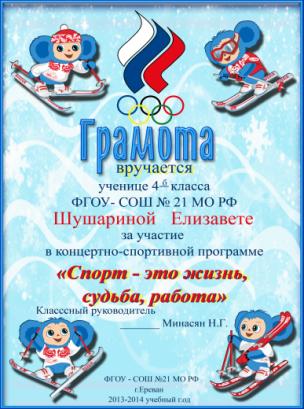 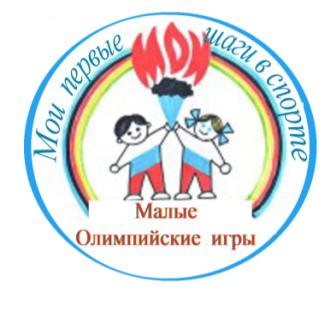 Фотографии с внеклассного мероприятия «Спорт –это жизнь, судьба, работа».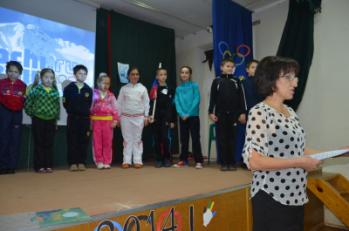 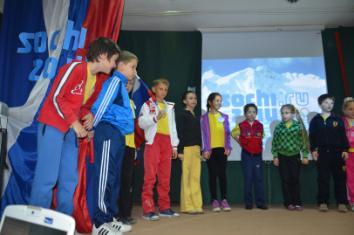 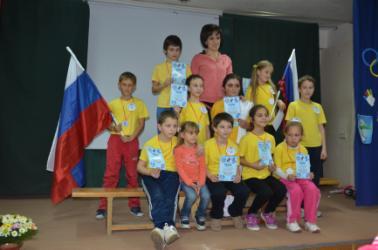 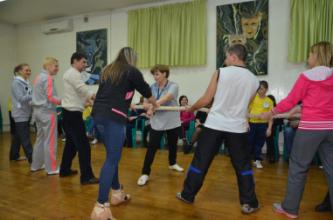 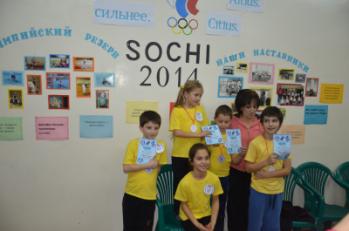 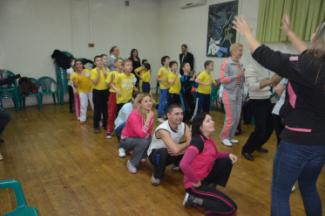 